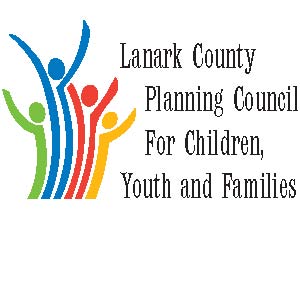 MinutesMay 2, 2019 9:30 – 12:00 – Family and Children’s Services of Lanark, Leeds and Grenville, Smiths Falls, ON  Chair:    Kevin Clouthier        Coordinator: Sharon Halladay                      Minute Taker:  Cathy ClarkeAttendance: Sue Cavanagh, Michelle Neville, Brenda MacDonald-Rowe, Dan McRae, Jane Hess, Meghan Roebuck, Cliff Woods, Chelsey Coe, Ramsay Hart, Stephanie Gray, Fraser Scantlebury, Erin Lee, Kevin Clouthier, Sharon Halladay, Cathy ClarkeRegrets: Onalee Randell, Natalie Markoof, Paul Birley, Mike Fleet, Kara Symbolic, Janet Morrison, Erika Heesen, Joseph Tereschuk, Carol Ann McNeil, Dave Balfour, Emmanuelle Renaud, Tammy Kealey Donaldson, John Jordan, Margaret vanBeersAgenda itemDesired outcome  Lead Time Discussion and action items WelcomeReview AgendaAcceptance of MinutesNewspaper Attendance ?Kevin Clouthier9:30 – 9:40Agenda accepted as readMinutes of April 4, 2019 accepted as read.Press attendance was discussed.  Sharon agreed to research media policy for LCCYSC and contact Laurie Weir to find out her exact intentions and report back.Information SharingShare information PD opportunitiesParticipating Members9:40 – 9:50Erin – celebration of 40th anniversary of LCIH May 17 @1. Unveiling of mosaic, permanent art installation honouring victims of sexual violence.  Sharon will send out invitation.  June 15 Family Bike Ride , 5 kms. Planned..Fraser – June 1 Sessions available, Sharon will send out invitationRamsay – hiring social justice /advocacy position, garden planted, kids program has begunChelsea – 5 year service plan completed.  Meeting in Thunder Bay later this month, re supporting children in rural communities, Chelsea will attend.Megan – summer camp registration has begunCliff – volunteers needed, males especially, Golf tournament May 25, PerthDan – VP CPHS – 880 student at present, 900 expected by Sept.Michelle – Core addiction presentation May 30 – 31, to be offered during the summer as wellJane – present  status will be maintained at local level. Depending on population, community’s funding status will be determined.Kevin – Child Mental Health Week May 6-12. Green light campaign will take place. May 8, O’Reilly Ale House will donate percentage of proceeds for burger night.  OD now under Ministry of Health and Long Term Care.Sharon – Media blitz – Sharon and Kevin met with Lake 88 for information presentation, and will be at County of Lanark May 8.Community EducationCarleton Place High School – Tell Them From MeMembers will become familiar with the TTFM results and plan to address. Staff member from CPHS and students9:50 – 10:15Dan MCrae, VP CHPH, TTFM  Influence of Caring Adults.  Dan reported on results of survey completed by CPHS students.  Sharon will post presentation on website and members can request if they would like her to send a copyCollaboration and PlanningBreak10:15 – 10:35Collaboration and Planning/Information Sharing/Advocacy*What are we facing?(30)*Group-work plan(30)*Report back (20)Members will discuss what we are facing in light of recent cuts.  Work in teams to develop work plan and shareErin LeeStewardship Committee10:35– 11:55Erin – presentation -   3 topics were discussed in groups;  Information sharing, Collaborative Planning, Community Education and Advocacy. Outcomes discussed from the 3 topics – Make sure county council is aware of decisions makeSocial media and communication updatedMonitoring – send results to SharonUse of MPPWork on establishing goalsFocus on clients/persons in communityKey Messages and ClosingKevin Clothier11:55– 12:00 Very interesting presentation from Dan McCrae, vice principal at CPHS.  He shared the school Tell Them From Me Survey results.  We all loved the wordless!!More research into whether or not we want the press at our meetings.  Sharon will update next meeting.Email Sharon any updates or changes that can possibly have an impact on our agencies or community since things are moving fast… the more communication that is shared the better.Work plan started under direction of Community Issues group – great beginning. We need to wear two hats when we are speaking to others.  Our agency hat and the collaborative hat.  More power in numbers.